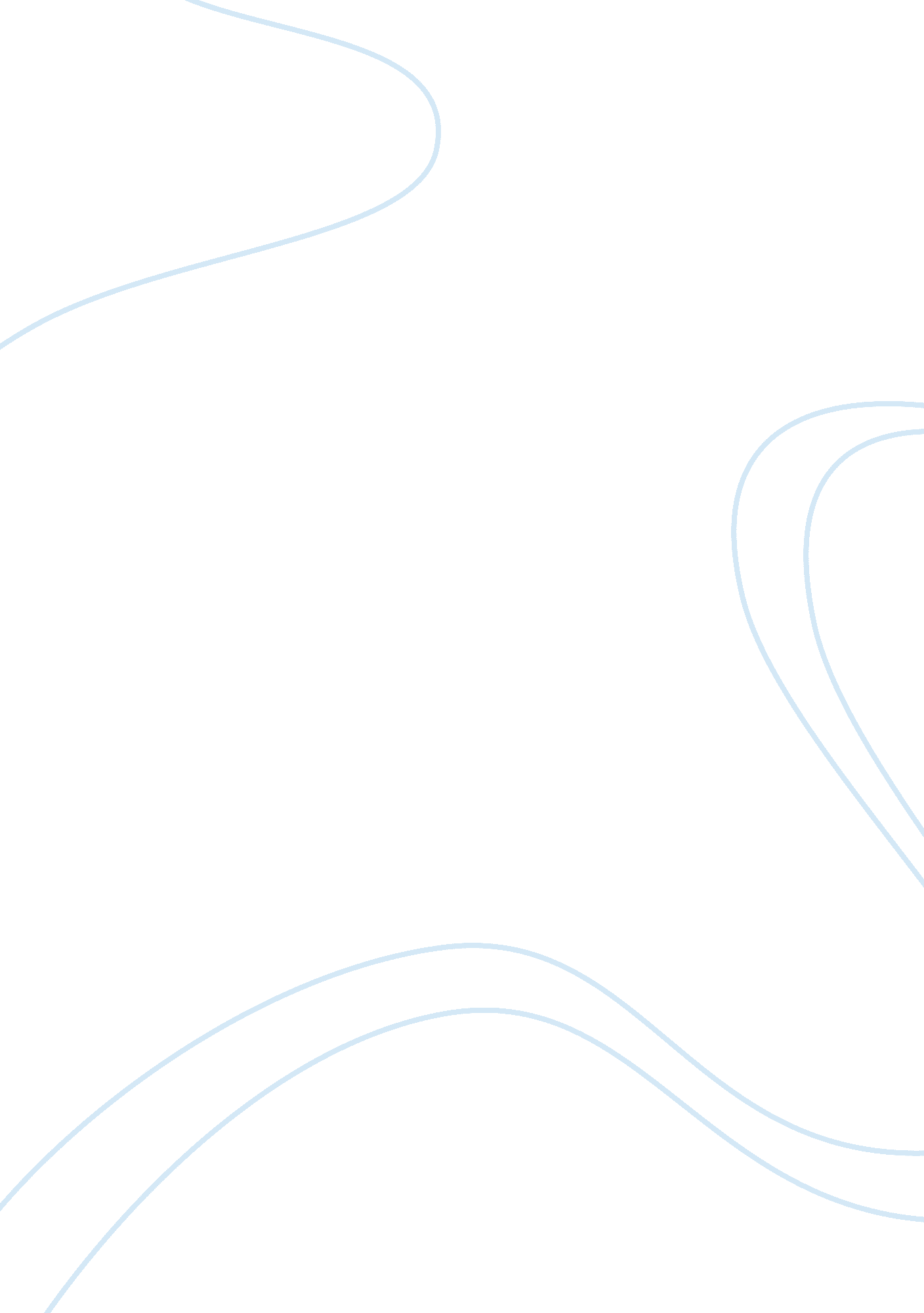 Love and roller coaster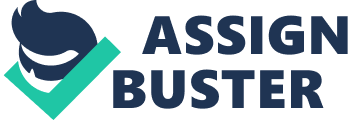 Kokology quiz – The Ride of Your Life – Do this; it’s awesome! Even for people with normally happy lives, there come times when the everyday seems just a little boring and, well, everyday. Although it’s certainly nice to be able to know that tomorrow will be a good day, too much predictability can leave you uninspired. But we know a way to escape that daily routine, if only for a short while. The answer lies in seeking out stimulation and the occasional thrill. This is the secret to being able to appreciate the vale of even our everyday lives. How do we bring thrills into our lives? Watching movies, traveling, and playing sports and games of chance. Or maybe a trip to an amusement park, a world where thrills mingle with fantasies. Let’s take a trip back to that realm of childhood excitement and fun. 1. You enter the park gate, the roller coaster looms before you with a line of people waiting their turn. How long do you have to wait in line before getting to ride? 2. Your turn finally comes and now you’re racing and plunging around the course. What kinds of feelings does the speed bring out in you? 3. At the most exciting point in the course, the roller coaster dives into a pool of water and you’re drenched by the spray. What do you shout or scream at this instant? 4. Next you decide to try the merry-go-round. But during your ride, for some reason the horse you’re riding breaks down and stops moving. What do you say to the horse? 5. Your ride on the roller coaster was exciting, but it wasn’t all that it could have been. If you were going to design the perfect roller coaster, what would the course look like. Key to The Ride of Your Life After you’ve thought about and answered the above sequence of questions, highlight the space below for the interpretations. Did you have a good time in the park? In psychological terms, rhythmical up-and-down motions represent sexual excitement. So your responses to the five questions actually show your attitudes toward sex. 1. The time you spend waiting in line reveals how much time you spend, orwould like our partner to spend, on foreplay. Did you have to stand in line for hours before the main event, or did you just jump aboard without waiting? 2. Your feelings during the roller-coaster ride reveal how you feel while making love. Did you think, “ This is the best ride I’ve ever been on! ” or was your reaction closer to, “ Get me off this thing! I think I’m gonna throw up! ” 3. In Jungian symbolism, water represents the source of life. Your words at the moment the roller coaster splashed into the pool show what you might say at the moment of sexual climax. 4. The horse, in psychosexual terms, is a symbol of the masculine principle. Your words to your broken-down steed reflect what you might say to yourself or to your partner in situations where the man failed to rise to the occasion. “ It’s all right, don’t worry about it. It’s only a ride. ” You have a truly gentle and forgiving nature. “ Come on you stupid animal, giddyap! ” Yikes! . Your plan for the ideal roller-coaster course shows your vision of the perfect sex life. The ups and downs of a roller-coaster ride are an exact metaphor for the thrills and lulls of lovemaking. Was it a long, slow ascent followed by a terrifying plunge? A series of acrobatic loop-the-loop and 360-degree rolls? Or maybe you drew a course where you spend the whole ride turned upside down and backward? A Desert Journey Waiting can be a special form of torture, worse than any momentary pain. The combination of frustration and boredom can send even the bravest heart into a state of panic. Our first journey will bring us face to face with the infinite. Take a moment to prepare yourself, and eternal desert… 1. You are riding a camel across the vast and empty expanse of a seemingly endless dessert. You have ridden until you are near exhaustion. What words would you say to the camel that has carried you all the way? 2. Just at the point you thought you’d die of thirst, a beautiful oasis appears. But someone has arrived before you. Who is this other traveller? (Use the name of a person you know. ) 3. Time passes slowly in the desert, and it feels like an eternity before the lights of a town appear on the horizon. You have finally reached your destination. What are your feelings as you come to your journey’s end? 4. The time has come to part with the camel you have ridden for so long. Just as you dismount, a new rider climbs into the saddle to take your place. Who is the new rider? (Name another person in your life. ) Key to a Desert Journey After you’ve answered the above questions – no cheating! – highlight the space below with your mouse to reveal the interpretations ???? The desert and camel theme symbolizes the journey toward personal independence. Specifically, this scenario reveals your feelings about parting with a lover. Your answers show how you might react when the time comes to go your separate ways. 1. The words you spoke to the camel reveal what you might say to yourself when you realize love has been lost. Did you try words of encouragement like “ We’ll make it through somehow! ” Or was there a hint of despair — “ We’re lost… this is hopeless… I think we’re going to die out here”? 2. In psychological terms, the oasis symbolizes the key to solving one’s problems. The person you encountered here could be someone who has helped or comforted you in the past or one you might turn to in times of need. . The town at journey’s end stands for the order restored to your emotions once you’ve recovered from your broken heart. Your feelings upon reaching the town are your true feeling about finally getting over a lost love. 4. The new rider is a person toward whom you feel a secret rivalry, jealousy, or resentment. Is the person you named a rival in love or maybe someone who once broke your heart? BLUE BIRD One day there was a bird suddenly entered your house and caught up in it, you are going to maintain it, but there is an oddity that occurs in these birds. On the first day the bird changes color from blue to yellow, the second day changed again from yellow to red light, the third day changed again to black. What do you think of the bird color in the next day? choose one of the option below: 1. Still Black. 2. back to being blue bird. 3. become white bird. 4. become a golden bird. And let’s check what the result IF YOU CHOOSE 1. STILL BLACK It means that you’re a pessimist person. Do you tend to believe that once the situation becomes worse, it will not be back to normal? maybe you should try to think, “ if the situation was very bad, it will not become worse. Remember there is no rain that never stops. and no night that kept the dark where there is no dawn. ” IF YOU CHOOSE 2. BACK TO BEING BLACK It means you yourself are an Optimist. You believe that life is a mixture of good and bad. There is no point in fighting reality. You accept a loosing with calm and let things run according to the track without the stress and worry. Hope this makes you undergo a wave of misfortune without drifting inside. IF YOU CHOOSE 3. BECOME WHITE BIRD If you choose the option become white bird, it means that you’re a calm person and you can make a decision under pressure. You don’t spend much time just to think about unclear thing or to take a decision when the condition is so bad. If the condition is worse, you think that it’s better to say nothing for yhe losing and take a new method to get the target than spend your time to think that you’re a loser. IF YOU CHOOSE 4. BECOME A GOLDEN BIRD. If you believe that on next day the color of bird is golden, it means that you dont have feel of fear. Underpressure is nothing for you because you still can think well and do something just like no underpressure. You’re very confident. But, be careful. Dont make your confident be a something that would kill yourself. When Is a Door Not a Door? Now with the intention of we’ve matured with the intention of, let’s move on to the audience participation section of today’s placement: It isn’t each time with the intention of you be inflicted with the calculate to take a leisurely leisurely walk around the locality: A leisurely walk lacking function or destination, a opportunity to stretch your legs, consent to the mind wander, and make reaquainted with approximately old familiar sights. On your way, perhaps you’d bring to a standstill in by a comfortable coffee supermarket, explore the paths of a favorite playground, or take the opportunity to sort out approximately window-shopping. Then here are persons days as it’s sufficient solely to consent to your feet decide your way… Picture physically on a leisurely walk through town. The time is beautiful and you’re half-lost in a fantasize. You curve on a street with the intention of you’ve by no means been down previous to, and as you pace you pass a beautiful household fit somewhat back from the street. Pausing a second to admire the lovely family, you notice the entrance is half-open. Why is the entrance partly open? 1. The household is being burgarlized. 2. The title-holder forgot to close it. 3. The title-holder is inside, sweeping made known the entranceway. Doors be inflicted with a twofold implication: They could be passageways, but they can furthermore be barriers as well. Inside fastidious, the front entrance of a household represents its initially line of protection, all with the intention of stands linking its inhabitants and the uncertainties of the planet outside. By imagining as commence a entrance with the intention of must normally be clogged, you envision a scenario or vulnerability and exposure. On a hidden level, the wits you imagined teh entrance being commence is linked to the ways with the intention of you leave physically commence and expose your own weaknesses to others. 1. The household is being burgarlized. You instantly take upon yourself the most terrible in one circumstances, and this feature is nowhere more evident than as things in fact sort out energy ill-treat. You by no means make ill at ease in a predicament, but single since you’re much too unavailable panicking. So the then calculate catastrophe strikes, it’s valuable to keep a apparent head and remember to take a hardly any deep breaths initially and count to ten. Then you can faint. 2. The title-holder forgot to close it. You aren’t the type to make conceded away in predicament situations. On the divergent, you’re so relaxed with the intention of you could not notice a predicament is occuring by all. The mistakes you get on to are caused more by administration than bad intentions, but the aim results pro you (and pro public around you) are the same. 3. The title-holder is inside, sweeping made known the entranceway. You could appear to be a laid-back sort, but you by no means consent to your guard down. Achieving with the intention of constant state of relaxed watchfulness is could you repeat that? Has made you into the mature party you are. Of way, you still be inflicted with your creature weaknesses; you solely don’t deposit them on spectacle pro all the planet to think it over. 1. One day, you go to a jungle. After walking around the jungle, you see a small old house. In that huose, you see a door. What do you thik about the door, is it closed or opened? a. open . closed 2. after that, you go to that old house and enter it. You see a table. What the shape of the table? a. spherical b. rectangular c. triangle Okay, now it’s time for you to know what the meaning of your answer For the question number 1 if you choose opened option, it means that you’re extrovert. You’re friendly and outgoing if you choose closed option, it means that you’re introvert. You’re a shy and less outspoken in large groups . For the question number2 if you choose spherical, it means that you want have a friendship with any kind of people. f you choose rectangular, it’s means that you’re selective to have a friendship. if you choose triangle, it’s means that you’re very selective to have a friendship. STRAWBERRIES On a stroll through the countryside, you come across a field of delicious-looking strawberries. Your stomach starts to rumble, and there’s no one else around. Only a fence stands between you and a free lunch. How high is that fence? You sneak into the garden and begin to help yourself to the fruit. How many berries do you eat? Suddenly the farmer whose berries you’re stealing appears out of nowhere and starts yelling at you. What do you say in your won defence? After all is said and done, how did the berries taste? And looking back, how did you feel after your berry-stealing adventure was over? Strawberries – seductively juice and red – are a common symbol of sexual attraction and desire. The way you envisioned this scenario helps to understand your attitude toward forbidden romance and stole love. “ The height of fence” The height of the fence you imagined around the field is a measure of your own level of self-control and resistance to sexual temptation. People who imagined total enclosure exercise admirable restraint. Those of you who said it was only some beanpoles at about knee height run higher than average risk to getting burned by the flame of love. “ Number of berries” The number of berries you said you wold steal is the number of people you can believer yourself in lover with at any given time. If you said you’d quit after eating just one, you’re likely to be faithful in your town love life as well. Those who got in double digits may need think about applying the brakes to your libido. “ The excuses you made” The excuses you made to the farmer represents the way you’d defend yourself i you got caught having an affair. What was your excuse? The taste of berries” The way you described the experience and the taste of the berries gives an indication of how you imagine yourself feeling when looking back on a past affair. BE HONEST TO YOURSELF! BE HONEST TO YOUR ANSWER! DON’T EVER LOOK AT THE ANSWER EXPLANATION IF YOU HAVEN’T FINISHED THE QUIZ! Now, if you understand the terms of condition, let’s start right away, shall we? 1. ) Imagine there’re horribly threatening monsters angrily rampaging the city, what do you think is the cause of them anger; why the monsters are so furious? a. They’re hungry and looking for food b. They’re looking for their lost love c. Just because they are ugly monsters with high temper d. They’re angry with this desperate world 2. ) You are walking in the art gallery, you are relaxed and stop at one picture. You stop and stare at this picture for a long time, amazed and fascinated. What kind of picture is that? a. Self-portrait b. Parody version of something c. Abstract d. Painting of nature 3. ) If you have a magical eraser that can erase anything: a. Erase yourself b. Erase your lover c. Erase the third party 4. ) Again, you are in the art gallery, the same one as before. While you are looking at that picture, a guy standing next to you is about to say something. What is that might be? a. ) “ What a beautiful painting, you think? ” b. ) “ How do you like this painting? ” c. ) “ Excuse me; do you know what time is it now? ” d. ) “ You know, I’m the one who painted this picture” 5. ) You are in 5 stars hotel room with a blue sky view. You fell asleep and take a nap for a couple hours. What do you expect to see outside the window once you wake up? a. Midday sun shines above the marine blue sea b. Dark blue sea reflexes stars on the sky c. Cold blue sea barely see in the mist d. The sun is setting at the end of the line where sky and sea has met 6. You are reading stuff in the living room while someone is knocking on your door. Through the cat’s eye you see a stranger. According to the way he dresses, this guy must be a technician. What kind of technician is that? a. An electrician b. A plumber c. Air-conditioner technician d. Television or stereo technician 7. ) You are a superstar about to release a new album. What do you want for the album cover a. Beautiful landscape b. Cartoonish picture c. Abstract picture, some artistic stuff d. Picture of yourself 8. ) Your boss told you to cut a piece of paper into half. How do you like to cut it? a. Cut it in straight . Cut it in wavy line c. Cut it in zigzag line d. Cut it in one curve line 9. ) If you have to commit suicide, which way you will prefer? a. Shoot yourself b. Overdose yourself c. Hang yourself d. Jump off the building 10. ) Which part of the cake you are eager to eat? a. The strawberry part b. The uneatable decoration part c. The sugary-decoration part d. The Chocolate part e. The decorating wafer part 11. ) You walk down the street and unintentionally kick the garbage bin fall in a mess. What do you expect to see? a. Nothing, the bin is empty b. Just a garbage spread all over the street c. Mostly food d. All the garbage has already put neatly in a bag 12. ) You are watching TV in the living room and decide it’s time to go to bed. Entering the bedroom you see a snake on your comfy bed; what you are going to do? a. Run away b. A bit shocked but not that scared. However, you have no idea what to do in this situation c. A bit shocked but not that scared, so you are immediately thinking of getting it out of the place 13. ) You are driving by the seaside. Seeing a beautiful landscape, you cannot help but pulling off the car to draw this breathtaking view as part of your memory. How do you like to draw the palm tree at the right side of the paper? . Taller than he real one b. Same height with the real one c. Shorter than the real one 14. ) You bought chocolate-filled donut from the most famous bakery in town. Unfortunately, happily bite a piece; you realize the one you’ve bought has nothing inside. What will you do? a. Go back to the bakery and try to change it with a new one b. Talk to yourself “ It happens” then finish the donut c. Throw it away frustratingly and buy something else d. Find something to fill it yourself to make it even more delicious 15. ) There is an egg in front of you. What kind of egg is that? a. Snake egg b. Turtle egg c. Dinosaur egg d. Chicken egg Now, it’s time to check your answer: 1. ) The question stands for the dark side of yourself and cause of pressure in your life If you choose a. You are on a diet and feel a bit suffer from it b. Love is the main cause of the pressure in your life c. You feel unsatisfied with your own appearance d. You are pessimistic person 2. ) The question stands for your attractiveness If you choose a. You are self-confidence b. You are talkative and have a sense of humor c. You are creative person d. You are gentle and well-manner 3. ) The question stands for how you handle the problem in your love life If you choose a. You always run away from the problem in your love life b. You respect love and see it as a beautiful thing c. You don’t like to let the problem goes on and effect with your life. You love to solve it right away 4. ) The question stands for the way you act when you met someone for the first time If you choose a. You are friendly and love to get to know and have new friends b. You will consider carefully before get to know someone c. You are independent and see no importance of getting to know new friends d. You always get excited to know someone and try to make them impressed in you 5. ) The question stands for what do you want from love If you choose a. You want a high-voltage love b. You believe the importance of honesty between lovers c. You want your lover to be your best friend d. You are looking for a perfect love. Ideal and romantic 6. ) The question stands for the problem in your family that you try to ignore If you choose a. The warm atmosphere that everyone and talk to each other about anything b. The understanding feeling within the family c. The factor from outside that effects to your family d. The fun in the family 7. ) The question stands for what you see as the most charming attitude in yourself and would like to express it for everyone to see If you choose . You see yourself as a gentle and well-mannered person b. You love social life and always entertain people surrounding you c. You are skillful, very talented and very creative d. You have a high self-confidence and love to be leader 8. ) The question stands for the method you will choose to end your relationship with someone If you choose a. You can end it right away. No regret b. You cannot end it completely at the moment. c. The way you end the relationship is harsh and aggressive d. You will end your relationship gently 9. ) The question stands for how you manage your money If you choose a. You are a so-called stingy but never have a proper savings b. You are a businessman and know how to earn a money from anything you want c. You strict with the way you spend the money and good at saving money d. You don’t know how to spend money and always use it all once you have it in your hand 10. ) The question stands for your attitude If you choose a. Your life is based on morality. You will not do anything against righteousness b. You are fashionable and always fascinated people around you c. You care other people’s feeling and love to be in the crowd d. You are reasonable and a natural born leader. You love to be in control e. You are sensitive, romantic and always dream of happy wedding 11. ) The question stands for what you want to hide from others If you choose a. You have nothing to hide. You are very open and sincere to others b. You try to act open-minded but the truth is you have something in your mind c. You are paranoid and don’t like anyone to know your personal life d. You are in control and rarely tell other people about how you feel 12. ) The question stands for your perspective towards relationship with your lover If you choose a. You afraid to begin a relationship with someone b. You are not afraid to have a relationship with someone you like c. You don’t want to have a relationship with anyone, and if you also try to kill a snake, it means you’ve found someone or you’ve found someone that has already married 13. ) The question stands for your background about your ex-lover If you choose a. You’ve already forgotten about your ex and ready to move on to someone else b. Somehow you still have feeling with your ex, and if you want to met someone, that person must have some point similar to your ex c. You cannot forget about your ex 14. ) The question stands for how you act once you face the unexpected problem If you choose a. You are reliable and ready for anything to come b. You don’t let the problem disturbed you for long c. You will solve the problem out as soon as possible d. You always come up with ideas, which everyone accept and trust, to solve things up 15. ) The question stands for the expectation towards your own child If you choose a. Wealth and intelligence b. Healthy and live long c. Uniqueness and outstanding d. You just want your child to be safe and happy So, how do you like it? Hope you enjoy! Kokology Nagao & Saito “ There’s no rain that doesn’t end and no night so dark that there’s no dawn the next day. ” 